صحيفة الجزيرهhttp://www.al-jazirah.com/2013/20130306/fe9.htm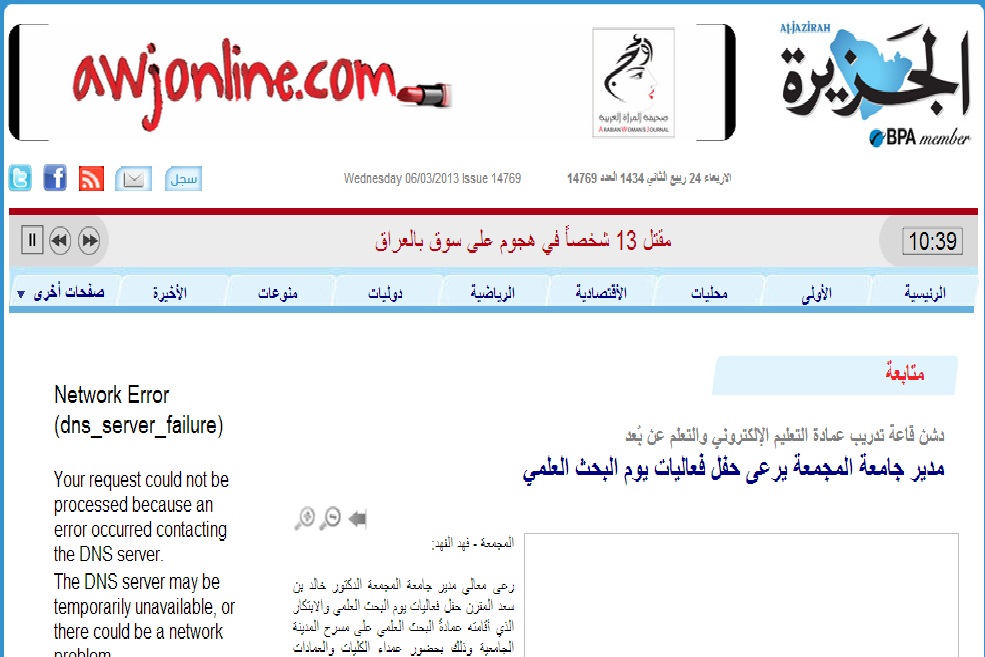 